University of Central Florida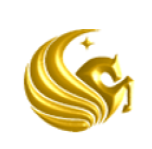 College of MedicineM.D. Program Curriculum Committee MinutesMeeting Date: 11/18/2016										Start:	2:00 pm	End: 3:09 pmChaired by: Dr. Richard PepplerDrs. Bellew, Berman, Castiglioni, Cendan, Davey, Gorman, Harris, Hernandez, Husain, Klapheke, Pasarica, Payer, Peppler, Rahman, Topping, and Verduin.  Ms. Berry, Ms. Borges, Ms. Brown-Weissmann, Ms. Dexter, Ms. Kommer, and M3 Sanders.   MinutesOctober 21, 2016 minutes were approved by members as submitted.  PES – Dr. Hernandez The Program Evaluation Subcommittee met, and shared interim data including module evaluation results with the CCom members.M1/M2 Subcommittee – Dr. HarrisMembers approved the addition of Epidemiology and Biostatistics as exam database tags and reported disciplines.  Only Biostatistics is available as a T-grade and only within the FIRE module (only single module with enough assessment volume to give defensible grading decisions for remediation).M3/M4 Subcommittee – Dr. PepplerThe following electives were approved by members. Emergency Medicine ElectiveComprehensive and Advanced Dermatology (contingent upon changing 40% inpatient whereby elective is 100% outpatient)Diagnostic Radiology ElectiveThe following policies were approved by members.Duty HoursM3 Clerkship and M4 Senior Required and Elective Rotations AttendanceLCME – Dr. PepplerIn preparation for the LCME visit, additional dates in February and March have been added to CCom.February 3rd March 3rd and 31st OtherTwo town hall meetings to discuss proposed grading system change were scheduled.  The results will be shared at the next CCom meeting in December. Student UpdatesM3s are enjoying their clerkships and are doing well.